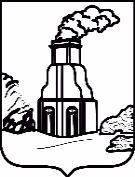 КОМИТЕТ  жилищно-коммунального  хозяйстваГОРОДА БАРНАУЛА                                          П Р И К А З  ______________                                                                                              __________________ Об утверждении Административного регламента предоставления муниципальной услуги «Предоставление информации об очередности граждан, принятых на учет в качестве нуждающихся в жилых помещениях»В соответствии с Федеральным законом от 27.07.2010 №210-ФЗ                          «Об организации предоставления государственных и муниципальных услуг», постановлением администрации города от 12.02.2015 №188 «Об утверждении Порядка разработки и утверждения административных регламентов предоставления муниципальных услуг на территории городского округа – города Барнаула Алтайского края, проведения экспертизы их проектов», приказываю:1.	Утвердить Административный регламент предоставления муниципальной услуги «Предоставление информации об очередности граждан, принятых на учет в качестве нуждающихся в жилых помещениях» (приложение). 2.	Признать утратившим силу приказ комитета от 01.10.2021                    №200/151/пр-1768 «Об утверждении Административного регламента предоставления муниципальной услуги «Предоставление информации об очередности граждан, принятых на учет в качестве нуждающихся в жилых помещениях».3.	Начальнику отдела по реализации жилищных прав граждан                (Вагайцева М.С.) обеспечить опубликование приказа в газете «Вечерний Барнаул» (за исключением приложения), официальном сетевом издании «Правовой портал администрации г.Барнаула». 4.	Контроль за исполнением приказа возложить на заместителя председателя комитета по жилищным вопросам Алексееву С.Г.Заместитель председателя комитетапо работе с общественностью					        А.Е. ПахоменкоПриложениеУТВЕРЖДЕНприказом комитетажилищно-коммунального хозяйства города Барнаулаот __________ №______________Административный регламентпредоставления муниципальной услуги«Предоставление информации об очередности граждан, принятых на учет в качестве нуждающихся в жилых помещениях»Приложение 1к РегламентуПредседателю комитета 	жилищно- коммунального 	хозяйства     города Барнаула от _______________________________    ________________________________,(фамилия, имя, отчество последнее – при наличии) заявителя) «___»_________________г.р.,адрес регистрации:__________________________________телефон___________________________ЗАЯВЛЕНИЕПрошу предоставить информацию о моей очереди (очереди представляемого мною лица) на получение жилого помещения. На учет в качестве нуждающихся в жилых помещениях принят(а) среди ________________________________________ (указать категорию), администрацией _______________________________ района города Барнаула, комитетом жилищно-коммунального хозяйства города Барнаула. (нужное подчеркнуть)К заявлению прилагаю копии документов: 1.________________________________________________________________2.________________________________________________________________3.________________________________________________________________«________»__________20___        __________             __________________                                                         (подпись заявителя)       (расшифровка подписи)Подтверждаю свое согласие на информирование о ходе предоставления муниципальной услуги (при необходимости) путем СМС-оповещения по вышеуказанному контактному телефону, в соответствии с требованиями Федерального закона от 07.07.2003 №126-ФЗ «О связи».Документ, являющийся результатом предоставления муниципальной услуги «Предоставление информации об очередности граждан, принятых на учет в качестве нуждающихся в жилых помещениях», прошу предоставить следующим способом:Документы получены на приеме от «_____»______________ 20___№ регистрации заявления_____________________________________________________________                              __________________________(подпись лица, принявшего заявление)                              (расшифровка подписи)Приложение 2к РегламентуСогласие на обработку персональных данныхЯ, ____________________________________________________________                                                                              (Ф.И.О.)документ, удостоверяющий личность  __________________________________серия ______________  номер _________________________________________дата выдачи _______________, наименование органа, выдавшего документ___________________________________________________________________,проживающий по адресу:  _______________________________________________________________________________________________________________,тел.__________________адрес электронной почты________________________даю согласие на обработку следующих персональных данных:1.	Фамилия, имя, отчество (последнее - при наличии);2.	Тип, серия и номер документа, удостоверяющего личность;3.	Сведения о дате выдачи документа, удостоверяющего личность, и выдавшем его органе;4.	Адрес проживания;5.	Место регистрации;6.	Номер телефона;7.	Адрес электронной почты.Персональные данные предоставлены для обработки с целью предоставления муниципальной услуги «Предоставление информации об очередности граждан, принятых на учет в качестве нуждающихся в жилых помещениях».Персональные данные передаются с согласием их использования для действий, предусмотренных положениями пункта 3 статьи 3 главы 1 Федерального закона от 27.07.2006 №152-ФЗ «О персональных данных».Я согласен на сбор, запись, систематизацию, накопление, хранение, уточнение (обновление, изменение), извлечение, использование, передачу (предоставление, доступ), обезличивание, блокирование, удаление, уничтожение персональных данных, указанных в настоящем заявлении, Комитетом с целью предоставления муниципальной услуги. Согласие на обработку персональных данных (далее - согласие) действует бессрочно.В случае отзыва настоящего согласия обязуюсь направить письменное заявление в орган, предоставляющий муниципальную услугу, с указанием даты прекращения действия согласия."____" ____________ 20____ г.          _____________  _____________________                  (дата)                                     (подпись)         (фамилия и инициалы)                                                   Приложение 3к РегламентуСВЕДЕНИЯоб информационных системах, обеспечивающих возможность получения информации о муниципальной услуге, возможность получения муниципальной услуги в электронной формеПриложение 4к РегламентуКОНТАКТНЫЕ ДАННЫЕ для подачи жалоб в связи с предоставлением муниципальной услугиНаименование подразделаСодержание подраздела12I. Общие положенияI. Общие положения1. Предмет регулирования административного регламента1.1. Административный регламент предоставления муниципальной услуги «Предоставление информации об очередности граждан, принятых на учет в качестве нуждающихся в жилых помещениях» (далее – Регламент) разработан в целях повышения качества и доступности предоставления муниципальной услуги «Предоставление информации об очередности граждан, принятых на учет в качестве нуждающихся в жилых помещениях» (далее – муниципальная услуга) на территории городского округа – города Барнаула Алтайского края (далее – город Барнаул), создания комфортных условий для получения муниципальной услуги, в том числе через краевое автономное учреждение «Многофункциональный центр предоставления государственных и муниципальных услуг Алтайского края» (далее – МФЦ) и его филиалы, в электронной форме с использованием муниципальной автоматизированной информационной системы «Электронный Барнаул» (далее – городской портал) с соблюдением норм законодательства Российской Федерации о защите персональных данных.1.2. Регламент устанавливает порядок и стандарт предоставления муниципальной услуги органом местного самоуправления города Барнаула по запросу граждан Российской Федерации, постоянно проживающих на территории города Барнаула, состоящих на учете в качестве нуждающихся в жилых помещениях, либо их уполномоченных представителей в пределах полномочий органов местного самоуправления по решению вопросов местного значения, установленных Федеральным законом от 06.10.2003 №131-ФЗ «Об общих принципах организации местного самоуправления в Российской Федерации», Уставом городского округа - города Барнаула Алтайского края, в соответствии с требованиями Федерального закона от 27.07.2010 №210-ФЗ «Об организации предоставления государственных и муниципальных услуг».1.3. Регламент регулирует общественные отношения, возникающие в связи с предоставлением информации об очередности граждан, принятых на учет в качестве нуждающихся в жилых помещениях.2. Круг заявителейПравом на подачу заявления о предоставлении муниципальной услуги (далее – заявление) обладают граждане Российской Федерации, постоянно проживающие на территории города Барнаула, состоящие на учете в качестве нуждающихся в жилых помещениях, либо их уполномоченные представители (далее – заявитель).3. Требования предоставления заявителю муниципальной услуги в соответствии с вариантом предоставления муниципальной услуги, соответствующим признакам заявителя, определенным в результате анкетирования, проводимого органом, предоставляющим услугу, а также результата, за предоставлением которого обратился заявительТребование предоставления заявителю муниципальной услуги в соответствии с вариантом предоставления муниципальной услуги, соответствующим признакам заявителя, определенным в результате анкетирования, а также результата, за предоставлением которого обратился заявитель, не предусмотрено.II. Стандарт предоставления муниципальной услугиII. Стандарт предоставления муниципальной услуги1. Наименование муниципальной услугиПредоставление информации об очередности граждан, принятых на учет в качестве нуждающихся в жилых помещениях.2. Наименование органа, предоставляющего муниципальную услугу2.1. Органом, предоставляющим муниципальную услугу, является комитет жилищно-коммунального хозяйства города Барнаула (далее – Комитет). 2.2. Документы, получаемые Комитетом в порядке межведомственного информационного взаимодействия, в органах государственной власти, органах местного самоуправления, иных органах и организациях не предусмотрены.2.3. Возможность принятия МФЦ (филиалом МФЦ) решения об отказе в приеме заявления и документов и (или) информации, необходимых для предоставления муниципальной услуги, не предусмотрена.3. Результат предоставления муниципальной услуги3.1. Виды документов, являющихся результатом предоставления муниципальной услуги: информационное письмо об очередности заявителя, принятого на учет в качестве нуждающегося в жилом помещении;информационное письмо об отказе в предоставлении информации об очередности заявителя.3.2. Комитет уведомляет заявителя о принятом по результатам предоставления муниципальной услуги решения в порядке, установленном разделом III Регламента.3.3. Посредством городского портала фиксируется факт получения заявителем результата предоставления муниципальной услуги.3.4. Способы получения результата предоставления муниципальной услуги:в виде бумажного документа, который заявитель получает непосредственно при личном обращении в Комитет;в виде бумажного документа, который заявитель получает непосредственно при личном обращении в МФЦ;в виде бумажного документа, который направляется Комитетом заявителю посредством почтового отправления;в виде электронного документа, который направляется Комитетом заявителю посредством городского портала;в виде электронного документа, который направляется Комитетом посредством электронной почты.Заявитель выбирает один из способов получения результата предоставления муниципальной услуги, о чем в заявлении делается соответствующая отметка.4. Срок предоставления муниципальной услугиИнформационное письмо об очередности заявителя, принятого на учет в качестве нуждающегося в жилом помещении либо об отказе в предоставлении информации об очередности заявителя подготавливается Комитетом в течение 20 рабочих дней со дня приема (получения) Комитетом от заявителя документов, предусмотренных пунктом 6.1 подраздела 6 настоящего раздела Регламента.Информационное письмо об очередности заявителя, принятого на учет в качестве нуждающегося в жилом помещении либо об отказе в предоставлении информации об очередности заявителя не позднее чем через три рабочих дня со дня его регистрации выдается или направляется Комитетом заявителю. В случае представления гражданином заявления через МФЦ (филиал МФЦ) информационное письмо об очередности заявителя, принятого на учет в качестве нуждающегося в жилом помещених либо об отказе в предоставлении информации об очередности заявителя направляется в МФЦ (филиал МФЦ), если иной способ получения не указан заявителем.В случае представления заявителем заявления через МФЦ (филиал МФЦ) срок подготовки информационного письма об очередности заявителя, принятого на учет в качестве нуждающегося в жилом помещении либо об отказе в предоставлении информации об очередности заявителя исчисляется со дня передачи МФЦ (филиалом МФЦ) данного заявления в Комитет.5. Правовые основания для предоставления муниципальной услугиАктуальный перечень нормативных правовых актов, регламентирующих предоставление муниципальной услуги, с указанием их реквизитов, а также информация о порядке досудебного (внесудебного) обжалования решений и действий (бездействий) органов, органов, предоставляющих муниципальную услугу, а также их должностных лиц, муниципальных служащих, работников размещаются на официальном Интернет-сайте города Барнаула (http://barnaul.org) (далее – сайт города), в федеральной государственной информационной системе «Федеральный реестр государственных и муниципальных услуг (функций)», в федеральной государственной информационной системе «Единый портал государственных и муниципальных услуг (функций)» (далее – Единый портал государственных и муниципальных услуг (функций), на городском портале.6. Исчерпывающий перечень документов, необходимых для предоставления муниципальной услуги6.1. Для получения муниципальной услуги заявителю необходимо предоставить в Комитет в виде бумажного документа (посредством личного обращения, почтового обращения, через МФЦ (филиал МФЦ) либо в виде электронного документа (посредством электронной почты, городского портала) следующие документы:заявление (форма заявления установлена в приложении 1 к Регламенту);копия документа, удостоверяющего личность заявителя.При предоставлении муниципальной услуги посредством городского портала идентификация заявителя осуществляется посредством авторизации на городском портале, Едином портале государственных и муниципальных услуг (функций) с использованием учетной записи Единого портала государственных и муниципальных услуг, созданной в Единой системе идентификации и аутентификации. В случае подачи заявления уполномоченным представителем к заявлению прилагается доверенность, выданная и оформленная в порядке, предусмотренном законодательством Российской Федерации, а если заявление подается в форме электронного документа, то прилагается надлежащим образом оформленная доверенность в форме электронного документа. Доверенность, подтверждающая правомочие на обращение за получением муниципальной услуги, выданная физическим лицом, удостоверяется усиленной квалифицированной электронной подписью нотариуса.6.2. При подаче документов, указанных в пункте 6.1 настоящего подраздела Регламента на бумажном носителе лично специалисту Комитета, специалисту МФЦ (филиала МФЦ), ответственному за прием заявлений и прилагаемых к ним документов, заявителем предъявляются для сверки копий оригиналы или нотариально заверенные копии данных документов.В случае направления документов, указанных в пункте 6.1 настоящего подраздела Регламента, по почте или одним из способов, позволяющих производить передачу данных в электронной форме, оригиналы (нотариально заверенные копии) документов должны быть предъявлены заявителем для сверки в течение пяти рабочих дней со дня его уведомления о необходимости предъявить оригиналы (нотариально заверенные копии) документов для сверки. Уведомление заявителя о необходимости предъявить оригиналы (нотариально заверенные копии) документов для сверки осуществляется специалистом Комитета в течение одного рабочего дня со дня поступления документов, указанных в пункте 6.1 настоящего подраздела Регламента, по номеру телефона или адресу электронной почты, указанным в заявлении.6.3. Заявитель выражает согласие на обработку персональных данных в соответствии с требованиями Федерального закона от 27.07.2006 №152-ФЗ по форме, установленной в приложении 2 к Регламенту.Заявитель имеет право выразить согласие на информирование о ходе предоставления муниципальной услуги путем СМС-оповещения по телефону, указанному в заявлении, в соответствии с требованиями Федерального закона от 07.07.2003 №126-ФЗ «О связи».Заявление подписывается заявителем. Заявление в форме электронного документа подписывается электронной подписью заявителя либо представителя заявителя, вид которой определяется в соответствии с частью 2 статьи 21.1 Федерального закона от 27.07.2010 №210-ФЗ.Заявление направляется в Комитет, в форме электронного документа посредством отправки в электронной форме в виде файла в формате doc, docx, txt, xls, xlsx, rtf. Электронные документы (электронные образы документов), прилагаемые к заявлению, в том числе доверенности, направляются в виде файлов в форматах pdf, tif. Качество предоставляемых электронных документов (электронных образцов документов) в указанных форматах должно позволять в полном объеме прочитать текст документа и распознать его реквизиты. В случае подачи заявления в электронной форме через городской портал к заявлению прикрепляются отсканированные копии документов в формате, исключающем возможность редактирования, либо заверенные усиленной квалифицированной электронной подписью лица, подписавшего документ, уполномоченного лица органа, выдавшего документ, или усиленной квалифицированной электронной подписью нотариуса.Каждый отдельный документ должен быть загружен в виде отдельного файла. Количество файлов должно соответствовать количеству направляемых документов, а наименования файлов должны позволять идентифицировать документы.6.4. Документы, не указанные в пункте 6.1 настоящего подраздела Регламента, не могут быть затребованы у заявителя.6.5. Комитет не вправе требовать от заявителя:предоставления документов и информации или осуществления действий, предоставление или осуществление которых не предусмотрено нормативными правовыми актами, регулирующими отношения, возникающие в связи с предоставлением муниципальной услуги;предоставления документов и информации, которые в соответствии с нормативными правовыми актами Российской Федерации, нормативными правовыми актами Алтайского края и муниципальными правовыми актами находятся в распоряжении органов местного самоуправления, участвующих в предоставлении муниципальной услуги, за исключением документов, указанных в части 6 статьи 7 Федерального закона от 27.07.2010 №210-ФЗ. 7. Исчерпывающий перечень оснований для отказа в приеме документов, необходимых для предоставления муниципальной услугиОснования для отказа в приеме документов, необходимых для предоставления муниципальной услуги, действующим законодательством Российской Федерации не предусмотрены.8. Исчерпывающий перечень оснований для приостановления предоставления муниципальной услуги или отказа в предоставлении муниципальной услуги8.1. Приостановление предоставления муниципальной услуги законодательством Российской Федерации не предусмотрено.8.2. Решение об отказе в предоставлении информации об очередности граждан, принятых на учет, должно быть мотивировано и принято Комитетом по следующим основаниям:8.2.1. Не предоставлены (предоставлены в неполном объеме) документы, указанные в пункте 6.1 подраздела 6 настоящего раздела Регламента, обязанность по представлению которых возложена на заявителя;8.2.2. Заявитель не состоит на учете в качестве нуждающегося в жилом помещении.8.3. Решение об отказе в предоставлении информации об очередности граждан, принятых на учет, по основаниям не предусмотренным пунктом 8.2 настоящего подраздела Регламента, не допускается.8.4. Отказ в предоставлении муниципальной услуги не является препятствием для повторной подачи заявления при условии устранения обстоятельств, по которым заявителю было отказано. Комитет не вправе требовать от заявителя предоставления документов и информации, отсутствие и (или) недостоверность которых не указывались при первоначальном отказе в предоставлении муниципальной услуги, за исключением случаев, установленных пунктом 4 части 1 статьи 7 Федерального закона от 27.07.2010 №210-ФЗ.8.5. Решение об отказе в предоставлении информации об очередности граждан, принятых на учет, может быть обжаловано заявителем в досудебном (внесудебном) или судебном порядке.8.6. Критерием принятия решения о предоставлении муниципальной услуги является отсутствие оснований для отказа в предоставлении муниципальной услуги.8.7. Критерием принятия решения об отказе в предоставлении муниципальной услуги является наличие оснований для отказа в предоставлении муниципальной услуги.9. Размер платы, взимаемой с заявителя при предоставлении муниципальной услуги, и способы ее взиманияВзимание платы за предоставление муниципальной услуги законодательством Российской Федерации не предусмотрено.10. Максимальный срок ожидания в очереди при подаче заявления о предоставлении муниципальной услуги и при получении результата предоставления муниципальной услуги10.1. Срок ожидания заявителя в очереди при подаче заявления в Комитете или в МФЦ (филиалах МФЦ) не должен превышать 15 минут.10.2. Срок ожидания заявителя в очереди при получении результата предоставления муниципальной услуги в Комитете или МФЦ (филиалах МФЦ) не должен превышать 15 минут. 10.3. При подаче документов, предусмотренных пунктом 6.1 подраздела 6 настоящего раздела Регламента, по почте, электронной почте, через городской портал необходимость ожидания в очереди при подаче заявления исключается.11. Срок регистрации заявления о предоставлении муниципальной услугиЗаявление подлежит обязательной регистрации в течение одного рабочего дня с момента поступления заявления в Комитет в порядке, определенном разделом III Регламента.12. Требования к помещениям, в которых предоставляются муниципальные услуги 12.1. Комитет обеспечивает в зданиях и помещениях, в которых предоставляется муниципальная услуга, зале ожидания и местах для заполнения заявлений о предоставлении муниципальной услуги:комфортное расположение заявителя и специалиста, осуществляющего прием заявлений о предоставлении муниципальной услуги и прилагаемых к ним документов;возможность и удобство заполнения заявителем заявления о предоставлении муниципальной услуги на бумажном носителе;доступ к нормативным правовым актам, регламентирующим полномочия и сферу компетенции Комитета;доступ к нормативным правовым актам, регулирующим предоставление муниципальной услуги;наличие информационных стендов, содержащих информацию, связанную с предоставлением муниципальной услуги, и отвечающих требованиям пункта 12.3 настоящего подраздела Регламента.12.2. Комитетом выполняются требования Федерального закона от 24.11.1995 №181-ФЗ «О социальной защите инвалидов в Российской Федерации» в части обеспечения беспрепятственного доступа инвалидов к информации о предоставлении муниципальной услуги, к зданиям и помещениям, в которых предоставляется муниципальная услуга, залу ожидания и местам для заполнения заявлений о предоставлении муниципальной услуги.На территории, прилегающей к зданию, в котором предоставляется муниципальная услуга, должны быть оборудованы парковочные места, в том числе не менее 10 процентов мест (но не менее одного места) для бесплатной парковки транспортных средств, управляемых инвалидами I, II групп, и транспортных средств, перевозящих таких инвалидов и (или) детей-инвалидов. На граждан из числа инвалидов III группы распространяются нормы настоящего пункта Регламента в порядке, установленном Правительством Российской Федерации. Указанные места для парковки не должны занимать иные транспортные средства, за исключением случаев, предусмотренных правилами дорожного движения.Вход в здания и помещения, в которых предоставляется муниципальная услуга, в зал ожидания и места для заполнения заявлений о предоставлении муниципальной услуги, передвижение по указанным зданиям, помещениям, залу и местам, а также выход из них не должны создавать затруднений для инвалидов и иных маломобильных групп населения.Специалисты Комитета в случае обращения инвалидов и лиц из числа иных маломобильных групп населения за помощью в преодолении барьеров, препятствующих получению муниципальной услуги:сопровождают инвалидов и лиц из числа иных маломобильных групп населения при передвижении в зданиях и помещениях, в которых предоставляется муниципальная услуга, по залу ожидания, в местах для заполнения заявлений о предоставлении муниципальной услуги и на прилегающих к зданиям, в которых предоставляется муниципальная услуга, территориях;оказывают инвалидам и лицам из числа иных маломобильных групп населения помощь, необходимую для получения в доступной для них форме информации о предоставлении муниципальной услуги, в том числе об оформлении необходимых для ее получения документов, о совершении других необходимых действий, а также иную помощь в преодолении барьеров, мешающих получению инвалидами и маломобильными группами населения муниципальной услуги наравне с другими лицами.Комитетом обеспечивается:надлежащее размещение носителей информации, необходимых для обеспечения доступности муниципальной услуги для инвалидов, с учетом ограничений их жизнедеятельности;допуск в здания и помещения, в которых предоставляется муниципальная услуга, в зал ожидания и к местам для заполнения заявлений о предоставлении муниципальной услуги сурдопереводчика, тифлосурдопереводчика;допуск в здания и помещения, в которых предоставляется муниципальная услуга, в зал ожидания и к местам для заполнения заявлений о предоставлении муниципальной услуги собаки-проводника при наличии документа, подтверждающего ее специальное обучение, выданного по форме и в порядке, утвержденном приказом Министерства труда и социальной защиты Российской Федерации от 22.06.2015 №386н «Об утверждении формы документа, подтверждающего специальное обучение собаки-проводника, и порядка его выдачи».12.3. Информационные стенды должны размещаться на видном и доступном для граждан месте.На информационных стендах в местах предоставления муниципальной услуги размещается следующая информация, доступная для восприятия гражданами, в том числе инвалидами:текст Регламента;извлечения из нормативных правовых актов Российской Федерации, регулирующих предоставление муниципальной услуги, и регламентирующих полномочия и сферу компетенции органа, предоставляющего муниципальную услугу;форма заявления и образец его заполнения;перечень документов, необходимых для предоставления муниципальной услуги.13. Показатели доступности и качества муниципальной услуги13.1. Показателями доступности и качества муниципальной услуги являются: своевременность (соблюдение установленного срока предоставления муниципальной услуги); качество (удовлетворенность заявителя качеством предоставления муниципальной услуги и правильность оформления документов в ходе предоставления муниципальной услуги); доступность (показатели оценки соблюдения права заявителя на получение актуальной и достоверной информации о порядке предоставления муниципальной услуги);процесс обжалования (показатели оценки реализации права заявителя на обжалование действий (бездействия) в ходе предоставления муниципальной услуги);вежливость (показатели оценки заявителя проявления вежливого отношения муниципальными служащими (должностными лицами) в ходе предоставления муниципальной услуги).13.2. Оценка соблюдения показателей доступности и качества муниципальной услуги осуществляется в соответствии с целевыми значениями показателей доступности и качества муниципальной услуги:13.3. Количество взаимодействий заявителя с муниципальными служащими (должностными лицами) при предоставлении муниципальной услуги не должно превышать двух раз.Продолжительность взаимодействий заявителя с муниципальными служащими (должностными лицами) при предоставлении муниципальной услуги не должна превышать 15 минут.14. Иные требования, к предоставлению муниципальной услуги, в том числе учитывающие особенности предоставления муниципальных услуг в МФЦ и особенности предоставления муниципальных услуг в электронной форме14.1. На сайте города, на информационных стендах в местах предоставления муниципальной услуги, на Едином портале государственных и муниципальных услуг (функций), городском портале размещена информация о месте нахождения, почтовом адресе, справочных телефонах, графиках работы, адресе электронной почты Комитета. 14.2. Муниципальная услуга может быть получена заявителем по принципу «одного окна» в МФЦ (филиалах МФЦ).Информация о месте нахождения, графике работы, контактных телефонах, адресе электронной почты МФЦ (филиалов МФЦ) размещена на сайте города, на официальном сайте МФЦ – http://mfc22.ru (далее – сайт МФЦ). 14.3. Информация о порядке и сроках получения муниципальной услуги может быть получена заявителем на Едином портале государственных и муниципальных услуг (функций), городском портале. В электронном виде муниципальная услуга может быть получена посредством городского портала.Адреса Единого портала государственных и муниципальных услуг (функций)и городского портала в информационно-телекоммуникационной сети «Интернет» (далее – сеть Интернет) указаны в приложении 3 к Регламенту.Для получения муниципальной услуги посредством городского портала заявителю необходимо зарегистрировать на Едином портале государственных и муниципальных услуг (функций) учетную запись пользователя Единой системы идентификации и аутентификации.14.4. Информация по вопросам предоставления муниципальной услуги, в том числе о порядке и сроках ее оказания (далее – информация по вопросам предоставления муниципальной услуги), является открытой и общедоступной. 14.4.1. Информация по вопросам предоставления муниципальной услуги может быть получена заявителем самостоятельно путем ознакомления с информацией: на информационных стендах в местах предоставления муниципальной услуги; на сайте города; на сайте МФЦ;на городском портале;на Едином портале государственных и муниципальных услуг (функций). 14.4.2. Информация по вопросам предоставления муниципальной услуги может быть получена заявителем посредством письменного и (или) устного обращения в Комитет или МФЦ (филиал МФЦ):по почте;по электронной почте или иным способом, позволяющим производить передачу данных в электронной форме;по телефону;в ходе личного приема.14.5. Сведения о ходе предоставления муниципальной услуги (по конкретному заявлению) могут быть получены заявителем:14.5.1. Самостоятельно в «Личном кабинете» на городском портале (в случае подачи заявления через городской портал);14.5.2. Посредством письменного и (или) устного обращения в Комитет, в МФЦ (филиал МФЦ) (в случае подачи заявления через МФЦ (филиал МФЦ):по почте;по электронной почте или иным способом, позволяющим производить передачу данных в электронной форме;по контактным телефонам;в ходе личного приема.14.6. Сведения о ходе предоставления муниципальной услуги, информация по вопросам предоставления муниципальной услуги могут быть получены заявителем в случае письменного и (или) устного обращения в Комитет или в МФЦ (филиал МФЦ) в следующих формах: в устной форме (при личном устном обращении по контактному телефону, в ходе личного приема (в случаях, предусмотренных подпунктами 14.6.1, 14.6.2 настоящего пункта Регламента);в письменной форме (при направлении обращения по почте, при личном устном обращении в ходе личного приема (в случаях, предусмотренных подпунктами 14.6.1, 14.6.3 настоящего пункта Регламента), при обращении по электронной почте, или иным способом, позволяющим производить передачу данных в электронной форме (в случаях, предусмотренных подпунктом 14.6.4 настоящего пункта Регламента);в форме электронного документа (при обращении по электронной почте или иным способом, позволяющим производить передачу данных в электронной форме (в случаях, предусмотренных подпунктом 14.6.4 настоящего пункта Регламента).14.6.1. При личном устном обращении заявителя в Комитет в ходе личного приема для получения информации по вопросам предоставления муниципальной услуги и (или) сведений о ходе предоставления муниципальной услуги специалист Комитета дает с согласия заявителя устный ответ, о чем делает запись в карточку личного приема заявителя. В остальных случаях дается письменный ответ по существу поставленных в обращении вопросов в порядке, предусмотренном подпунктом 14.6.3 настоящего пункта Регламента. Предоставление сведений о ходе предоставления муниципальной услуги заявителю в ходе личного приема осуществляется после проверки специалистом Комитета документов, удостоверяющих личность заявителя и его полномочия.14.6.2. При личном устном обращении по контактному телефону в Комитет информирование о порядке предоставления муниципальной услуги, осуществляется в часы работы Комитета. Специалист Комитета называет наименование органа, который он представляет, свои фамилию, имя, отчество (последнее – при наличии) и должность, предлагает лицу, обратившемуся за информированием, представиться, выслушивает и уточняет, при необходимости, суть вопроса. После совершения указанных действий специалист Комитета дает с согласия обратившегося по телефону лица, устный ответ по существу вопроса. В остальных случаях разъясняется порядок устного обращения в ходе личного приема, письменного обращения, обращения по электронной почте или иным способом, позволяющим производить передачу данных в электронной форме, в Комитет. По телефону предоставляются сведения, не относящиеся к персональным данным.Во время телефонного разговора специалист Комитета должен произносить слова четко, избегать параллельных разговоров с окружающими людьми, не прерывать разговор по причине поступления телефонного звонка на другой телефонный аппарат. Ответ специалиста Комитета должен быть четким, лаконичным, вежливым. Информирование в устной форме при личном устном обращении в Комитет, в том числе в ходе личного приема и по телефону, осуществляется не более 15 минут.14.6.3. При письменном обращении по почте в Комитет по вопросам получения информации о предоставлении муниципальной услуги и (или) сведений о ходе предоставления муниципальной услуги ответ заявителю направляется в течение тридцати дней со дня регистрации письменного обращения по почтовому адресу, указанному в письменном обращении, а при его отсутствии – по адресу, указанному на почтовом отправлении. Ответ подписывается руководителем Комитета и должен содержать фамилию, инициалы и номер телефона специалиста Комитета, подготовившего проект ответа.14.6.4. При обращении заявителя в электронной форме по электронной почте или иным способом, позволяющим передачу данных в электронной форме, информация по вопросам предоставления муниципальной услуги и (или) сведения о ходе предоставления муниципальной услуги могут быть получены в зависимости от способа, указанного заявителем в заявлении для направления ему ответа, в течение тридцати дней со дня регистрации его обращения. В случае, если заявителем не указан способ направления ему ответа, ответ направляется на адрес электронной почты, с которого поступило обращение, или который указан в обращении, поступившем иным способом, позволяющим производить передачу данных в электронной форме. Ответ подписывается руководителем Комитета и должен содержать фамилию, инициалы и номер телефона специалиста Комитета, подготовившего проект ответа.14.7. Основными требованиями к информированию заявителя о предоставлении муниципальной услуги являются: достоверность предоставляемой информации; четкость и лаконичность в изложении информации; полнота и оперативность информирования; наглядность форм предоставляемой информации; удобство и доступность информации.14.8. Комитет обеспечивает возможность получения информации о предоставляемой муниципальной услуге на сайте города, на Едином портале государственных и муниципальных услуг (функций) и городском портале.14.9. Обращение за получением муниципальной услуги может осуществляться с использованием электронных документов, подписанных электронной подписью, в соответствии с требованиями Федерального закона от 06.04.2011 №63-ФЗ «Об электронной подписи», Федерального закона от 27.07.2010 №210-ФЗ.Средства электронной подписи, применяемые при подаче заявлений и прилагаемых к заявлению электронных документов, должны быть сертифицированы в соответствии с законодательством Российской Федерации.14.10. При формировании заявления заявителю обеспечивается возможность ознакомления с расписанием Комитета, а также с доступными для записи на прием датами и интервалами времени приема на городском портале.Запись на прием в Комитет осуществляется заявителем самостоятельно посредством городского портала. Запись возможна в любые свободные для приема дату и время в пределах установленного в Комитете графика приема заявителей.Комитет не вправе требовать от заявителя совершения иных действий, кроме прохождения идентификации и аутентификации в соответствии с нормативными правовыми актами Российской Федерации, указания цели приема, а также предоставления сведений, необходимых для расчета длительности временного интервала, который необходимо забронировать для приема.После осуществления записи на прием в «Личный кабинет» заявителя на городском портале направляется уведомление о записи на прием в Комитет, содержащее сведения о дате, времени и месте приема.14.11. В ходе предоставления услуги в «Личный кабинет» заявителя на городском портале направляются уведомления и запросы, связанные с оказанием услуги.14.12. На городском портале заявителю в его «Личном кабинете» обеспечивается доступ к результату предоставления муниципальной услуги, полученному в форме электронного документа.Заявителю предоставляется возможность сохранения электронного документа, являющегося результатом предоставления услуги и подписанного уполномоченным должностным лицом с использованием усиленной квалифицированной электронной подписи, на своих технических средствах, а также возможность направления такого электронного документа в иные органы (организации).14.13. Услуги, необходимые и обязательные для предоставления муниципальной услуги, отсутствуют.III. Состав, последовательность и сроки выполнения административных процедур, в том числе особенности выполнения административных процедур в электронной форме, а также особенности выполнения административных процедур в МФЦIII. Состав, последовательность и сроки выполнения административных процедур, в том числе особенности выполнения административных процедур в электронной форме, а также особенности выполнения административных процедур в МФЦ1. Перечень вариантов предоставления муниципальной услуги, включающий в том числе варианты предоставления муниципальной услуги, необходимый для исправления допущенных опечаток и ошибок в выданных в результате предоставления муниципальной услуги документах и созданных реестровых записях, для выдачи дубликата документа, выданного по результатам предоставления муниципальной услуги, в том числе исчерпывающий перечень оснований для отказа в выдаче такого дубликата, а также порядок оставления заявления заявителя о предоставлении муниципальной услуги без рассмотрения (при необходимости)1.1 Предусмотрен следующий вариант предоставления муниципальной услуги – предоставление информации об очередности граждан, принятых на учет в качестве нуждающихся в жилых помещениях.1.2. В случае выявления в выданных в результате предоставления муниципальной услуги документах опечаток и ошибок специалист Комитета в течение пяти рабочих дней с момента обращения заявителя бесплатно устраняет допущенные опечатки и ошибки, в течение одного рабочего дня с момента внесения исправлений направляет либо вручает заявителю исправленные документы.2. Описание административной процедуры профилирования заявителяАдминистративная процедура профилирования заявителя не предусмотрена.3. Описание вариантов предоставления муниципальной услуги3.1. Оказание муниципальной услуги включает в себя следующие административные процедуры:3.1.1. Получение (прием), регистрация заявления и приложенных к нему документов (при наличии).3.1.2. Рассмотрение заявления и приложенных к нему документов, подписание документа, являющегося результатом предоставления муниципальной услуги.3.1.3. Выдача (направление) документа, являющегося результатом предоставления муниципальной услуги. 3.2. Получение (прием), регистрация заявления и приложенных к нему документов (при наличии). 3.2.1. Основанием для начала проведения административной процедуры является предоставление заявителем заявления и прилагаемых к нему документов, необходимых и обязательных для предоставления муниципальной услуги и подлежащих предоставлению заявителем в соответствии с пунктом 6.1 подраздела 6 раздела II Регламента.Установление личности осуществляется путем предоставления заявителем паспорта гражданина Российской Федерации и иных документов, удостоверяющих личность заявителя, в соответствии с законодательством Российской Федерации, либо путем идентификации заявителя посредством авторизации на городском портале с использованием учетной записи Единого портала государственных и муниципальных услуг, созданной в Единой системе идентификации и аутентификации.Заявление может быть подано уполномоченным представителем заявителя.Основания для отказа в приеме заявления и документов отсутствуют. 3.2.2. Требования к порядку выполнения административной процедуры в случае предоставления заявителем заявления на бумажном носителе лично в Комитет.Специалист, ответственный за прием (получение) заявлений и (или) письменной корреспонденции и выдачу результатов предоставления муниципальной услуги (далее – ответственный за прием и выдачу документов специалист), в ходе личного приема:устанавливает предмет обращения, личность заявителя и его полномочия на основании документов, указанных в пункте 6.1 подраздела 6 раздела II Регламента;устанавливает соответствие копий приложенных к заявлению документов в ходе сверки с оригиналами;заверяет копии прилагаемых к заявлению документов и приобщает их к заявлению, возвращает заявителю оригиналы документов, сверка на соответствие которым осуществлялась;проверяет правильность заполнения заявления.Заявитель заполняет письменное согласие на обработку персональных данных, по форме, установленной в приложении 2 к Регламенту.В течение одного рабочего дня с момента поступления заявления в Комитет ответственный за прием и выдачу документов специалист регистрирует заявление путем проставления на нем регистрационного штампа, в котором указывается входящий номер, дата приема заявления, срок исполнения и подпись ответственного за прием и выдачу документов специалиста. Сведения о заявлении вносятся в регистрационный журнал. В день регистрации ответственный за прием и выдачу документов специалист передает заявление на рассмотрение начальнику отдела по реализации жилищных прав граждан Комитета.3.2.3. Требования к порядку выполнения административной процедуры, в случае подачи заявителем заявления на бумажном носителе лично в МФЦ (филиал МФЦ). Специалист МФЦ (филиала МФЦ) в ходе личного приема:устанавливает предмет обращения, личность заявителя и его полномочия на основании документов, указанных в пункте 6.1 подраздела 6 раздела II Регламента;устанавливает соответствие копий приложенных к заявлению документов (при наличии) в ходе сверки с оригиналами; заверяет копии прилагаемых к заявлению документов (при наличии) и приобщает их к заявлению, возвращает заявителю оригиналы документов, сверка на соответствие которым проводилась;проверяет правильность заполнения заявления.Заявитель заполняет письменное согласие на обработку персональных данных, по форме, установленной в приложении 2 к Регламенту.Специалист МФЦ (филиала МФЦ) не позднее одного рабочего дня с момента приема заявления и приложенных к нему документов передает через курьера МФЦ (филиала МФЦ) пакет документов ответственному за прием и выдачу документов специалисту.Ответственный за прием и выдачу документов специалист принимает заявление и пакет документов от курьера МФЦ (филиала МФЦ) согласно ведомости приема-передачи дела (документов), в течение одного рабочего дня осуществляет их регистрацию путем проставления на заявлении регистрационного штампа, в котором указывается входящий номер, дата приема заявления, срок исполнения и подпись ответственного за прием и выдачу документов специалиста.Сведения о заявлении вносятся в регистрационный журнал.В день регистрации ответственный за прием и выдачу документов специалист передает заявление на рассмотрение начальнику отдела по реализации жилищных прав граждан Комитета.3.2.4. Требования к порядку выполнения административной процедуры, в случае направления заявителем заявления в форме электронного документа по электронной почте или иным способом, позволяющим производить передачу данных в электронной форме, посредством городского портала.Заявление, поступившее по электронной почте, посредством городского портала, распечатывается и регистрируется путем проставления на распечатанном заявлении регистрационного штампа, в котором указывается входящий номер, дата приема заявления, срок исполнения и подпись ответственного за прием и выдачу документов специалиста. Приложенные к заявлению документы, поступившие по электронной почте, распечатываются и прикладываются к зарегистрированному заявлению. Заявление регистрируется ответственным за прием и выдачу документов специалистом датой его поступления с учетом очередности поступления заявлений. В случае поступления заявления после завершения рабочего дня или в выходной день, заявление регистрируется в начале следующего рабочего дня в последовательности поступления заявлений в нерабочее время. Сведения о заявлении вносятся в регистрационный журнал.В течение одного рабочего дня со дня поступления документов (в случае поступления после завершения рабочего дня или в выходной день - в начале следующего рабочего дня) ответственный за прием и выдачу документов специалист уведомляет заявителя по номеру телефона или адресу электронной почты, указанным в заявлении, о необходимости предъявить оригиналы (нотариально заверенные копии) документов для сверки.В случае, если заявление и прилагаемые к нему документы поступили посредством городского портала, то в срок, не превышающий одного рабочего дня со дня регистрации заявления, в «Личный кабинет» заявителя на городском портале направляется уведомление о поступлении заявления и документов. Данное уведомление содержит сведения о факте приема заявления и документов, необходимых для предоставления услуги.В день регистрации ответственный за прием и выдачу документов специалист передает заявление на рассмотрение начальнику отдела по реализации жилищных прав граждан Комитета.3.2.5. Требования к порядку выполнения административной процедуры в случае направления заявителем заявления и приложенных к нему документов на бумажном носителе посредством почтового отправления.Ответственный за прием и выдачу документов специалист осуществляет прием почтовой корреспонденции, в течение одного рабочего дня регистрирует заявление и приложенные к нему документы путем проставления на нем регистрационного штампа, в котором указывается входящий номер, дата приема заявления, срок исполнения заявления и подпись ответственного за прием и выдачу документов специалиста. Сведения о заявлении вносятся в регистрационный журнал.В течение одного рабочего дня со дня поступления документов ответственный за прием и выдачу документов специалист уведомляет заявителя по номеру телефона или адресу электронной почты, указанным в заявлении, о необходимости предъявить оригиналы (нотариально заверенные копии) документов для сверки - в случае если с заявлением были предоставлены незаверенные копии.В день регистрации ответственный за прием и выдачу документов специалист передает заявление на рассмотрение начальнику отдела по реализации жилищных прав граждан Комитета.3.2.6. Результатом административной процедуры является регистрация заявления, передача заявления на рассмотрение начальнику отдела по реализации жилищных прав граждан Комитета.3.2.7. Срок выполнения административной процедуры – один рабочий день с момента поступления заявления в Комитет.3.3. Рассмотрение заявления и приложенных к нему документов, подписание документа, являющегося результатом предоставления муниципальной услуги.3.3.1. Основанием для начала административной процедуры является передача ответственным за прием и выдачу документов специалистом зарегистрированного заявления и приложенных к нему документов начальнику отдела по реализации жилищных прав граждан Комитета.Начальник отдела по реализации жилищных прав граждан Комитета в течение одного рабочего дня с момента поступления на рассмотрение заявления и приложенных к нему документов передает его с резолюцией специалисту, ответственному за предоставление муниципальной услуги (далее – ответственный специалист) для организации дальнейшего исполнения.3.3.2. Ответственный специалист в течение 10 рабочих дней с момента передачи ему для исполнения заявления и прилагаемых к нему документов, которые заявитель обязан предоставить в соответствии с пунктом 6.1 подраздела 6 раздела II Регламента, проверяет их комплектность, осуществляет поиск запрашиваемой информации в книгах учета нуждающихся в жилых помещениях, в списках очередности граждан, поднимает учетное дело, заведенное на заявителя, в котором содержатся документы, послужившие основанием для принятия на учет. При отсутствии обстоятельств, являющихся основанием для отказа в предоставлении муниципальной услуги, определенных пунктом 8.2 подраздела 8 раздела II Регламента, ответственный специалист в последний день осуществления проверки готовит проект информационного письма, об очередности заявителя, принятого на учет в качестве нуждающегося в жилом помещении. При наличии обстоятельств, являющихся основаниями для отказа, предусмотренных пунктом 8.2 подраздела 8 раздела II Регламента, ответственный специалист в последний день осуществления проверки готовит проект информационного письма об отказе в предоставлении информации об очередности заявителя, с указанием причин, послуживших основанием для отказа.Ответственный специалист передает проект информационного письма об очередности заявителя, принятого на учет в качестве нуждающегося в жилом помещении, либо проект информационного письма об отказе в предоставлении информации об очередности заявителя, с указанием причин, послуживших основанием для отказа (далее – документ, являющийся результатом предоставления муниципальной услуги) на визирование начальнику отдела по реализации жилищных прав граждан Комитета.3.3.3. Начальник отдела по реализации жилищных прав граждан Комитета в течение одного рабочего дня, с момента поступления ему на визирование документа, являющегося результатом предоставления муниципальной услуги, визирует его и направляет на подписание заместителю председателя Комитета по жилищным вопросам, а в случае его отсутствия председателю Комитета.3.3.4. Заместитель председателя Комитета по жилищным вопросам, а в случае его отсутствия председатель Комитета в течение двух рабочих дней с момента поступления ему на подпись документа, являющегося результатом предоставления муниципальной услуги, подписывает его и направляет на регистрацию ответственному за прием и выдачу документов специалисту.Ответственный за прием и выдачу документов специалист не позднее двух рабочих дней с момента поступления на регистрацию подписанного документа, являющегося результатом предоставления муниципальной услуги, регистрирует его путем присвоения регистрационного номера, даты документа, заносит в регистрационный журнал реквизиты документа, являющегося результатом предоставления муниципальной услуги.В случае, если заявление и прилагаемые к нему документы поступили посредством городского портала, то в течение одного дня со дня окончания процедуры «Рассмотрение заявления и предоставленных заявителем документов, подписание документа, являющегося результатом предоставления муниципальной услуги» ответственный за прием и выдачу документов специалист направляет в форме сообщения уведомление о результате рассмотрения заявления и приложенных к нему документов в «Личный кабинет» заявителя на городском портале.Данное уведомление содержит сведения о подписании информационного письма об очередности заявителя, принятого на учет в качестве нуждающегося в жилом помещении, и возможности его получения с указанием способа получения, либо информационного письма об отказе в предоставлении информации об очередности заявителя.3.3.5. Результатом административной процедуры является подписание заместителем председателя Комитета по жилищным вопросам, а в случае его отсутствия председателем Комитета, документа, являющегося результатом предоставления муниципальной услуги, его регистрация ответственным за прием и выдачу документов специалистом.3.3.6. Срок выполнения административной процедуры 16 рабочих дней с момента передачи заявления начальнику отдела по реализации жилищных прав граждан Комитета.3.4. Выдача (направление) документа, являющегося результатом предоставления муниципальной услуги. 3.4.1. Основанием для начала административной процедуры является подписание заместителем председателя Комитета по жилищным вопросам, а в случае его отсутствия председателем Комитета документа, являющегося результатом предоставления муниципальной услуги, его регистрация ответственным за прием и выдачу документов специалистом.3.4.2. Ответственный за прием и выдачу документов специалист в течение трех рабочих дней с момента подписания документа, являющегося результатом предоставления муниципальной услуги,  заносит в регистрационный журнал реквизиты документа, являющегося результатом предоставления муниципальной услуги;информирует заявителя в электронной форме по адресу электронной почты или по телефонам, указанным в заявлении (при личном обращении заявителя), о готовности документа, являющегося результатом предоставления муниципальной услуги, и возможности его получения;обеспечивает передачу документа, являющегося результатом предоставления муниципальной услуги, в МФЦ (филиал МФЦ) через курьера согласно ведомости приема-передачи дела (документов) для выдачи заявителю;направляет документ, являющийся результатом предоставления муниципальной услуги, заявителю посредством почтового отправления с уведомлением о вручении;выдает документ, являющийся результатом предоставления муниципальной услуги при личном обращении заявителя в Комитет.При обращении заявителя посредством городского портала результат предоставления муниципальной услуги независимо от выбранного заявителем способа получения (либо отсутствия указания в заявлении способа получения результата предоставления муниципальной услуги) направляется заявителю в виде электронного документа, подписанного с использованием усиленной квалифицированной электронной подписи уполномоченного должностного лица, в «Личный кабинет» на городском портале.3.4.3. Отметка об информировании заявителя о возможности получения документа, являющегося результатом предоставления муниципальной услуги, а также о направлении (выдаче) документа, являющегося результатом предоставления муниципальной услуги, проставляется в регистрационном журнале (указывается дата, время, способ, фамилия, имя, отчество, должность ответственного за прием и выдачу документов специалиста).3.4.4. Возможно предоставление Комитетом, МФЦ результата муниципальной услуги по выбору заявителя независимо от его места жительства или места пребывания.3.4.5. Результатом административной процедуры является направление (выдача) заявителю документа, являющегося результатом предоставления муниципальной услуги, или информирование о возможности его получения заявителем при личном обращении в Комитете под расписку или в МФЦ (филиале МФЦ).3.4.6. Срок административной процедуры три рабочих дня со дня регистрации документа, являющегося результатом предоставления муниципальной услуги и передача его ответственному за прием и выдачу документов специалисту.IV. Формы контроля за исполнением административного регламентаIV. Формы контроля за исполнением административного регламента11. Порядок осуществления текущего контроля за соблюдением и исполнением ответственными должностными лицами положений регламента и иных нормативных правовых актов, устанавливающих требования к предоставлению муниципальной услуги, а также принятием ими решений1.1.	Текущий контроль за исполнением Регламента осуществляется должностными лицами Комитета, ответственными за организацию работы по предоставлению муниципальной услуги (далее – должностные лица, ответственные за организацию предоставления муниципальной услуги).1.2.	Текущий контроль осуществляется путем проведения должностными лицами, ответственными за организацию предоставления муниципальной услуги, проверок соблюдения и исполнения положений Регламента, иных нормативных правовых актов Российской Федерации должностными лицами, участвующими в предоставлении муниципальной услуги.1.3. Проверки могут быть плановыми (осуществляться на основании ежегодных планов) и внеплановыми. 1.4.	При ежегодной плановой проверке рассматриваются все вопросы, связанные с предоставлением муниципальной услуги (комплексные проверки) или отдельные вопросы (тематические проверки).2. Порядок и периодичность осуществления плановых и внеплановых проверок полноты и качества предоставления муниципальной услуги, в том числе порядок и формы контроля за полнотой и качеством предоставления муниципальной услуги2.1. Контроль за полнотой и качеством предоставления муниципальных услуг включает в себя проведение проверок, выявление и устранение нарушений. 2.2. Для проведения проверки полноты и качества предоставления муниципальной услуги формируется комиссия. Полномочия и состав комиссии утверждаются председателем Комитета.2.3. Результаты деятельности комиссии оформляются протоколом, в котором отмечаются выявленные недостатки и предложения по их устранению.2.4. Периодичность осуществления контроля устанавливается председателем Комитета.3. Ответственность должностных лиц органа, предоставляющего муниципальную услугу, за решения и действия (бездействие), принимаемые (осуществляемые) ими в ходе предоставления муниципальной услуги3.1. По результатам проведенных проверок в случае выявления нарушений прав и законных интересов заявителей осуществляется привлечение виновных лиц к ответственности в соответствии с законодательством Российской Федерации.3.2. Персональная ответственность должностных лиц, участвующих в предоставлении муниципальной услуги, закрепляется в их должностных инструкциях в соответствии с требованиями законодательства Российской Федерации.4. Положения, характеризующие требования к порядку и формам контроля за предоставлением муниципальной услуги, в том числе со стороны граждан, их объединений и организаций4.1. Требованиями к порядку и формам контроля за предоставлением муниципальной услуги являются непрерывность, эффективность, независимость, профессиональная компетентность, должная тщательность лиц, осуществляющих контроль за предоставлением муниципальной услуги.Непрерывность осуществления контроля за предоставлением муниципальной услуги состоит в том, что Регламентом предусмотрено регулярное осуществление контроля и периодический анализ соблюдения установленных требований предоставления муниципальной услуги.Эффективность осуществления контроля за предоставлением муниципальной услуги заключается в его направленности на осуществление необходимых мер по устранению выявленных недостатков (нарушений) в предоставлении муниципальной услуги.Независимость лиц, осуществляющих контроль за предоставлением муниципальной услуги, состоит в том, что при осуществлении контроля они независимы от должностных лиц и муниципальных служащих, участвующих в предоставлении муниципальной услуги. Лица, осуществляющие контроль за предоставлением муниципальной услуги, должны принимать меры по предотвращению конфликта интересов при осуществлении контроля за предоставлением муниципальной услуги.Профессиональная компетентность лиц, осуществляющих контроль за предоставлением муниципальной услуги, состоит в том, что они обладают необходимыми профессиональными знаниями и навыками для осуществления контроля за предоставлением муниципальной услуги.Должная тщательность лиц, осуществляющих контроль за предоставлением муниципальной услуги, состоит в своевременном и точном исполнении обязанностей, предусмотренных настоящим разделом Регламента.4.2. Ежеквартально должностным лицом, ответственным за организацию предоставления муниципальной услуги, проводится анализ соблюдения установленных требований предоставления муниципальной услуги, в результате которого должны быть приняты необходимые меры по устранению выявленных недостатков (нарушений).4.3. Контроль за предоставлением муниципальной услуги со стороны граждан, их объединений и организаций осуществляется в порядке и формах, установленных законодательством Российской Федерации.Граждане, их объединения и организации вправе информировать Комитет о качестве и полноте предоставления муниципальной услуги, результатах осуществления контроля за ее предоставлением.V. Досудебный (внесудебный) порядок обжалования решений и действий (бездействия) органа, предоставляющего муниципальную услугу, МФЦ, организаций, указанных в части 1.1 статьи 16 Федерального закона от 27.07.2010 №210-ФЗ, а также их должностных лиц, муниципальных служащих, работниковV. Досудебный (внесудебный) порядок обжалования решений и действий (бездействия) органа, предоставляющего муниципальную услугу, МФЦ, организаций, указанных в части 1.1 статьи 16 Федерального закона от 27.07.2010 №210-ФЗ, а также их должностных лиц, муниципальных служащих, работников1. Способы информирования заявителей о порядке досудебного (внесудебного) обжалования1.1. Заявитель имеет право на получение информации и документов, необходимых для обоснования и рассмотрения жалобы при обращении с просьбой о предоставлении соответствующих информации и документов в Комитет.1.2. Информация о порядке подачи и рассмотрения жалобы на решение уполномоченного органа размещается на сайте города, на стендах в местах предоставления муниципальной услуги, в МФЦ (филиалах МФЦ), предоставляется заявителям должностными лицами и муниципальными служащими комитета в порядке, предусмотренном подразделом 14 раздела II Регламента для информирования о предоставлении муниципальной услуги.2. Формы и способы подачи заявителями жалобы2.1. Заявитель имеет право подать жалобу на решения и (или) действия (бездействие) Комитета, а также его должностных лиц и муниципальных служащих, участвующих в предоставлении муниципальной услуги (далее – жалоба), в соответствии с законодательством Российской Федерации.2.2. Заявитель может обжаловать решения и (или) действия (бездействие):должностных лиц и муниципальных служащих Комитета – председателю Комитета;председателя Комитета – в администрацию города Барнаула. 2.3. Контактные данные для подачи жалобы, а также сведения о времени и месте приема жалоб приведены в приложении 4 к Регламенту. 2.4. Заявитель может обратиться с жалобой, в том числе в следующих случаях: 2.4.1. Нарушение срока регистрации заявления;2.4.2. Нарушение срока предоставления муниципальной услуги;2.4.3. Требование у заявителя документов или информации либо осуществление действий, предоставление или осуществление которых не предусмотрено нормативными правовыми актами Российской Федерации, нормативными правовыми актами Алтайского края, муниципальными нормативными правовыми актами для предоставления муниципальной услуги;2.4.4. Отказ в приеме документов, предоставление которых предусмотрено нормативными правовыми актами Российской Федерации, нормативными правовыми актами Алтайского края, муниципальными правовыми актами для предоставления муниципальной услуги, у заявителя;2.4.5. Отказ в предоставлении муниципальной услуги, если основания отказа не предусмотрены федеральными законами и принятыми в соответствии с ними иными нормативными правовыми актами Российской Федерации, законами и иными нормативными правовыми актами Алтайского края, муниципальными правовыми актами;2.4.6. Затребование с заявителя при предоставлении муниципальной услуги платы, не предусмотренной нормативными правовыми актами Российской Федерации, нормативными правовыми актами Алтайского края, муниципальными правовыми актами;2.4.7. Отказ Комитета его должностных лиц в исправлении допущенных опечаток и ошибок в выданных в результате предоставления муниципальной услуги документах либо нарушения установленного срока таких исправлений.2.4.8. Нарушение срока или порядка выдачи документов по результатам предоставления муниципальной услуги;2.4.9. Приостановление предоставления муниципальной услуги, если основания приостановления не предусмотрены федеральными законами и принятыми в соответствии с ними иными нормативными правовыми актами Российской Федерации, законами и иными нормативными правовыми актами Алтайского края, муниципальными правовыми актами;2.4.10. Требование у заявителя при предоставлении муниципальной услуги документов или информации, отсутствие и (или) недостоверность которых не указывались при первоначальном отказе в предоставлении муниципальной услуги, за исключением случаев, предусмотренных пунктом 4 части 1 статьи 7 Федерального закона от 27.07.2010 №210-ФЗ.2.5. Заявитель в своей жалобе указывает: 2.5.1. Наименование Комитета, должностного лица Комитета либо специалиста Комитета, решения и действия (бездействие) которых обжалуются; 2.5.2. Фамилию, имя, отчество (последнее – при наличии), сведения о месте жительства заявителя, а также номер (номера) контактного телефона, адрес (адреса) электронной почты (при наличии) и почтовый адрес, по которым должен быть направлен ответ заявителю; 2.5.3. Сведения об обжалуемых решениях и действиях (бездействии) Комитета, должностного лица Комитета либо специалиста Комитета;2.5.4. Доводы, на основании которых заявитель не согласен с решением и действием (бездействием) Комитета, должностного лица Комитета либо специалиста Комитета. Заявителем могут быть предоставлены документы (при наличии), подтверждающие доводы заявителя, либо их копии.2.6. Жалоба может быть направлена (подана) в Комитет, и (или) должностному лицу, уполномоченному на рассмотрение жалобы, в письменной форме на бумажном носителе, в электронной форме.2.7. Жалоба в электронной форме может быть направлена по электронной почте, подана посредством портала досудебного обжалования (адрес в сети Интернет –https://do.gosuslugi.ru/), в письменной форме на бумажном носителе направлена по почте, подана в ходе личного приема в Комитет и (или) должностному лицу, уполномоченному на рассмотрение жалобы.2.8. Срок рассмотрения жалобы, включая направление заявителю ответа по результатам рассмотрения жалобы не должен превышать 15 рабочих дней со дня ее регистрации.2.9. В случае обжалования отказа Комитета, его должностного лица в приеме документов у заявителя либо в исправлении допущенных опечаток и ошибок или в случае обжалования заявителем нарушения установленного срока внесения таких исправлений жалоба подлежит рассмотрению в течение пяти рабочих дней со дня ее регистрации.2.10. По результатам рассмотрения жалобы лицом, уполномоченным на рассмотрение жалобы, принимается одно из следующих решений:2.10.1. Жалоба удовлетворяется, в том числе в форме отмены принятого решения, исправления допущенных Комитетом опечаток и ошибок в выданных в результате предоставления муниципальной услуги документах, возврата заявителю денежных средств, взимание которых не предусмотрено нормативными правовыми актами Российской Федерации, нормативными правовыми актами Алтайского края, муниципальными правовыми актами;2.10.2. В удовлетворении жалобы отказывается в следующих случаях:наличия вступившего в законную силу решения суда, арбитражного суда по жалобе о том же предмете и по тем же основаниям;подачи жалобы лицом, полномочия которого не подтверждены в порядке, установленном законодательством Российской Федерации;наличия решения по жалобе, принятого ранее в соответствии с требованиями Регламента в отношении того же заявителя и по тому же предмету жалобы.2.11. В ответе по результатам рассмотрения жалобы указываются:2.11.1. Фамилия, имя, отчество (последнее – при наличии), должность должностного лица, наименование органа местного самоуправления, принявшего решение по жалобе;2.11.2. Номер, дата, место принятия решения, сведения об органе, предоставляющем муниципальную услугу, о должностном лице или муниципальном служащем, решения или действия (бездействие) которого обжалуются;2.11.3. Фамилия, имя, отчество (последнее – при наличии) заявителя;2.11.4. Основания для принятия решения по жалобе;2.11.5. Принятое по жалобе решение;2.11.6. В случае, если жалоба признана обоснованной, – сроки устранения выявленных нарушений, в том числе срок предоставления результата муниципальной услуги;2.11.7. Сведения о порядке обжалования принятого по жалобе решения.2.12. В случае установления в ходе или по результатам рассмотрения жалобы признаков состава административного правонарушения или признаков состава преступления должностное лицо, наделенное полномочиями по рассмотрению жалоб, незамедлительно направляет соответствующие материалы в органы прокуратуры.2.13. Органы местного самоуправления (должностные лица), указанные в пункте 2.2 настоящего подраздела Регламента, при получении жалобы, в которой содержатся нецензурные либо оскорбительные выражения, угрозы жизни, здоровью и имуществу должностного лица, а также членов его семьи, оставляют такую жалобу без ответа по существу поставленных в ней вопросов и сообщают гражданину, направившему жалобу, о недопустимости злоупотребления правом.В случае, если текст жалобы не поддается прочтению, ответ на жалобу не дается и она не подлежит направлению на рассмотрение должностному лицу, в компетенцию которого входит рассмотрение данной жалобы, о чем в течение семи дней со дня регистрации жалобы сообщается гражданину, направившему жалобу, если его фамилия и почтовый адрес поддаются прочтению.2.14. Не позднее дня, следующего за днем принятия решения, предусмотренного в пункте 2.10 настоящего подраздела Регламента, заявителю в письменной форме и по желанию заявителя в электронной форме направляется мотивированный ответ о результатах рассмотрения жалобы.2.15. В случае признания жалобы подлежащей удовлетворению в ответе заявителю, указанном в пункте 2.14 настоящего подраздела Регламента, дается информация о действиях, осуществляемых органом, предоставляющим муниципальную услугу, в целях незамедлительного устранения выявленных нарушений при оказании муниципальной услуги, а также приносятся извинения за доставленные неудобства и указывается информация о дальнейших действиях, которые необходимо совершить заявителю в целях получения муниципальной услуги.2.16. В случае признания жалобы не подлежащей удовлетворению в ответе заявителю, указанном в пункте 2.14 настоящего подраздела Регламента, даются аргументированные разъяснения о причинах принятого решения, а также информация о порядке обжалования принятого решения.2.17. Заявитель имеет право обжаловать решение по жалобе председателя Комитета, должностных лиц администрации города (за исключением главы города), уполномоченных на рассмотрение жалобы, главе города в досудебном (внесудебном) порядке (далее – жалоба на решение уполномоченного органа).2.18. Подача и рассмотрение жалобы на решение уполномоченного органа осуществляются в порядке и сроки, предусмотренные настоящим разделом Регламента при подаче и рассмотрении жалобы. При этом жалоба на решение уполномоченного органа рассматривается непосредственно главой города.По результатам рассмотрения жалобы на решение уполномоченного органа глава города удовлетворяет жалобу или отказывает в ее удовлетворении. Заявителя информируют о ходе и результатах рассмотрения жалобы на решение уполномоченного органа в порядке, предусмотренном настоящим разделом Регламента, для информирования заявителя о ходе и результатах рассмотрения жалобы.В случае установления в ходе или по результатам рассмотрения жалобы на решение уполномоченного органа признаков состава административного правонарушения или признаков состава преступления глава города незамедлительно направляет соответствующие материалы в органы прокуратуры.2.19. Решение по жалобе на решение уполномоченного органа, принятое главой города, может быть обжаловано заявителем в судебном порядке.в виде бумажного документа, который получу непосредственно при личном обращении в комитетв виде бумажного документа, который получу непосредственно при личном обращении в МФЦ (филиал МФЦ);в виде бумажного документа, который прошу направить посредством почтового отправленияв виде электронного документа, который прошу направить посредством электронной почтывиде электронного документа, который прошу направить посредством городского портала Полное наименование информационной системы,Адрес в информационно-телекоммуникационной сети«Интернет»Наличие/отсутствие технической возможности предоставления услуги в электронной формеФедеральная государственная информационная система «Единый портал государственных и муниципальных услуг (функций)»http://www.gosuslugi.ruОтсутствует возможность получения  муниципальной услуги в электронной формеМуниципальная автоматизированная информационная система «Электронный Барнаул» http://portal.barnaul.orgДоступно получение муниципальной услуги в электронной формеОрган местного самоуправления,  уполномоченный 
на рассмотрение жалобыАдрес и телефоны для обращения с жалобамиВремя приемаАдминистрация города Барнаула656043, Алтайский край, г.Барнаул, ул.Гоголя, 48Телефоны отдела по работе с обращениями граждан организационно – контрольного комитета:8(385-2) 37-03-50, 37-03-51, 37-03-54Электронный адрес:zalob@barnaul-adm.ruПонедельник − четверг:с 08.00 по 17.00 час.Пятница:с 08.00 по 16.00  час.Обеденный перерыв:с 12.00 до 12.48 час.Комитет жилищно-коммунального хозяйства города Барнаула656043, Алтайский край, г.Барнаул, ул.Гоголя, 48, телефон: (8-3852) 37-05-28Электронный адрес: kgkh@barnaul-adm.ruПонедельник – четверг: с 08.00 до 17.00 час.Пятница: с 08.00 до 16.00 час.Обеденный перерыв: с 12.00 до 12.48 час.